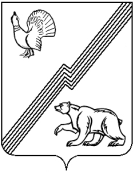 АДМИНИСТРАЦИЯ ГОРОДА ЮГОРСКАХанты-Мансийского автономного округа – Югры ПОСТАНОВЛЕНИЕот 17 января 2017 года                                                                                                                      №80О внесении изменений в постановление администрации города Югорска от 05.03.2015 № 1534«Об утверждении Порядка осуществлениябюджетных инвестиций и принятия решенийо подготовке и реализации их в объекты муниципальной собственности»В связи с утверждением бюджета города Югорска на 2017 год и на плановый период 2018 и 2019 годов:1. Внести в приложение к постановлению от 05.03.2015 № 1534 «Об утверждении Порядка осуществления бюджетных инвестиций и принятия решений о подготовке и реализации их в объекты муниципальной собственности» (с изменениями от 21.01.2016 № 97, от 02.02.2016  № 196, от 13.07.2016 № 1718) изменения, заменив по тексту приложения слова «очередной финансовый год» словами «очередной финансовый год и плановый период» в соответствующих падежах.2. Опубликовать постановление в официальном печатном издании города Югорска и разместить на официальном сайте администрации города Югорска.3. Настоящее постановление вступает в силу после его официального опубликования.4. Контроль за выполнением постановления оставляю за собой.Глава города Югорска                                                                                                    Р.З. Салахов